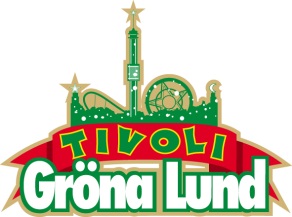 Pressmeddelande 2016-03-30ALICE COOPER, JOHNNY DEPP OCH JOE PERRY TAR HOLLYWOOD VAMPIRES TILL GRÖNAN
Personerna bakom Hollywood Vampires behöver ingen närmare presentation, men att de hade bildat ett band var det kanske få som visste. Men den 30 maj kommer den svenska publiken få möta Hollywood Vampires för allra första gången, då Alice Cooper, Johnny Depp och Joe Perry kliver ut på Gröna Lunds Stora Scen.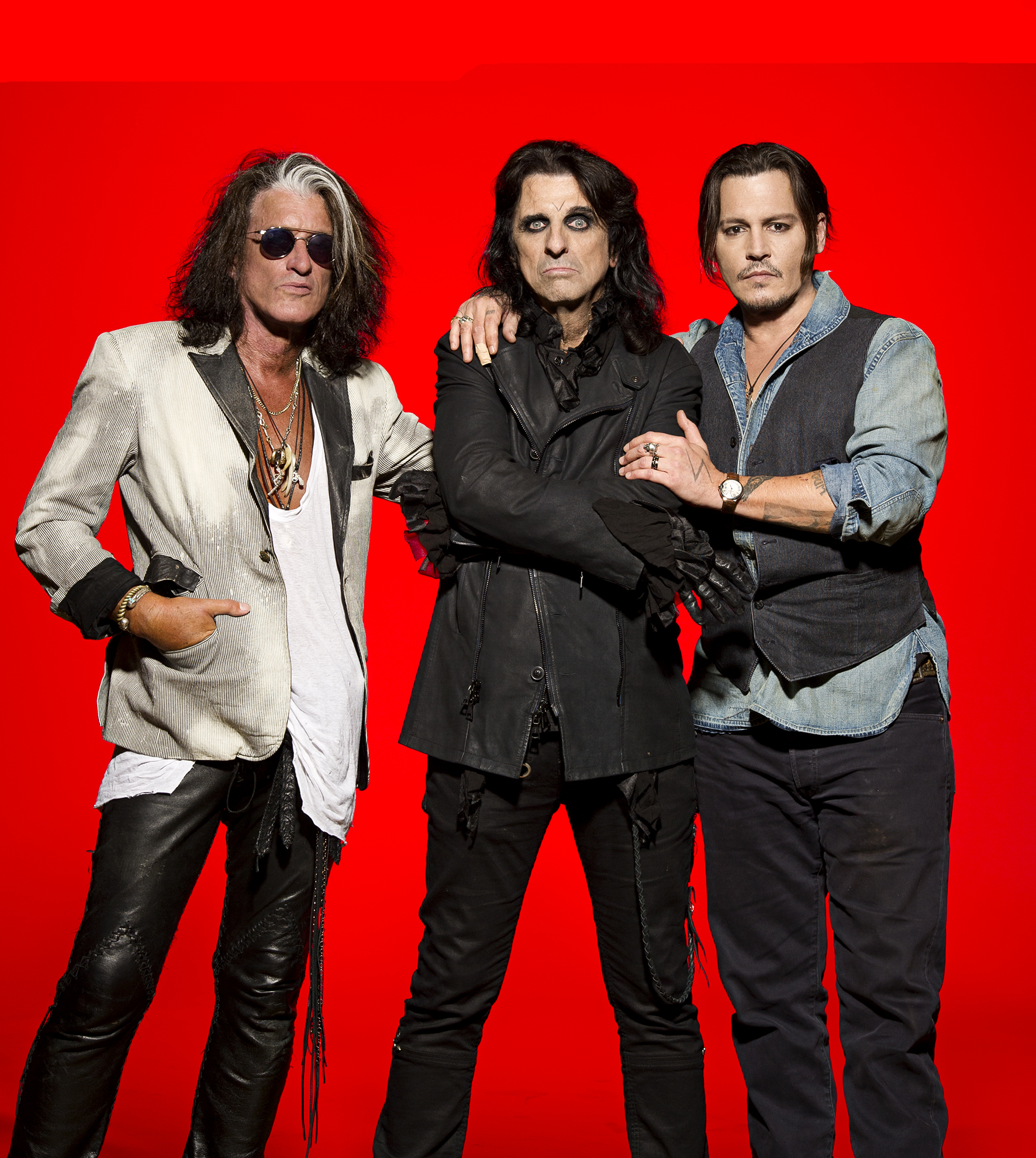 Hollywood Vampires bildades i början av 70-talet av bland andra Alice Cooper och var från början en dryckesklubb för kända musiker på den legendariska klubben Rainbow Bar & Grill på Sunset Strip. Klubben var tänkt som en fristad där artister kunde hänga, skratta och spela musik ihop. Medlem blev man bara om man kunde dricka de redan befintliga medlemmarna under bordet. För tre år sedan beslöt sig Alice Cooper för att väcka Hollywood Vampires till liv igen tillsammans med sina vänner skådespelaren Johnny Depp och Aerosmith-gitarristen Joe Perry. Men den här gången skulle det inte handla om drickandet, bara musiken. Den 30 maj gör de sin första och enda spelning i Sverige, när de kliver ut på Gröna Lunds Stora Scen.– Jag måste nypa mig själv i armen när jag tänker på att vi faktiskt lyckats boka Hollywood Vampires till Gröna Lund. Denna magiska konstellation av Alice Cooper, Johnny Depp och Joe Perry kommer att knocka publiken fullständigt, och det är en stor ära att få vara den konsertarena som får presentera bandet för Sverigepubliken för första gången, säger Kenny Mattsson, programchef på Gröna Lund.

För mer information kontakta Annika Troselius, Informationsansvarig på telefon 0708-580050 eller e-mail annika.troselius@gronalund.com. För pressbilder besök Gröna Lunds bildbank www.bilder.gronalund.comKONSERTSOMMAREN 2016
Med Gröna Lunds entrékort Gröna Kortet har man fri entré hela säsongen, inklusive alla konserter. Gröna Kortet kostar 240 kr och går att köpa i Gröna Lunds webbshop. Följande konserter är hittills bokade på Gröna Lund:Timbuktu och Damn! – 5 maj kl. 20.00 på Stora Scen
Wolfmother – 6 maj kl. 20.00 på Stora Scen
Silvana Imam – 12 maj kl. 20.00 på Stora Scen
Bob Hund – 13 maj kl. 20.00 på Stora Scen
Miriam Bryant – 19 maj kl. 20.00 på Stora Scen
Simple Plan – 26 maj kl. 20.00 på Stora Scen
Ison & Fille – 27 maj kl. 20.00 på Stora Scen
Hollywood Vampires – 30 maj kl. 20.00 på Stora Scen
Juliette and The Licks – 1 juni kl. 20.00 på Stora Scen
Suede – 9 juni kl. 20.00 på Stora Scen
Sabina Ddumba – 10 juni kl. 20.00 på Stora Scen
Little Mix – 12 juni kl. 20.00 på Stora Scen
Deep Purple – 14 juni kl. 20.00 på Stora Scen
NOFX – 16 juni kl. 20.00 på Stora Scen
Dropkick Murphys – 21 juni kl. 20.00 på Stora Scen
SIXX:A.M. – 22 juni kl. 20.00 på Stora Scen
Marcus & Martinus – 27 juni kl. 20.00 på Lilla Scen
Status Quo – 3 juli kl. 20.00 på Stora Scen
Lionel Richie – 27 juli kl. 20.00 på Stora Scen
Whitesnake – 1 augusti kl. 20.00 på Stora Scen
Melissa Horn – 18 augusti kl. 20.00 på Stora Scen
Otto Knows – 19 augusti kl. 20.00 på Stora Scen
Jill Johnson – 23 augusti kl. 20.00 på Stora Scen
Millencolin – 25 augusti kl. 20.00 på Stora Scen
Fat Freddy’s Drop – 26 augusti kl. 20.00 på Stora Scen
Mando Diao – 2 september kl. 20.00 på Stora Scen
Troye Sivan – 9 september kl. 20.00 på Stora Scen
Anna Ternheim – 15 september kl. 20.00 på Stora Scen
Backyard Babies – 16 september kl. 20.00 på Stora Scen